WASECA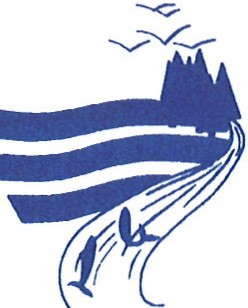 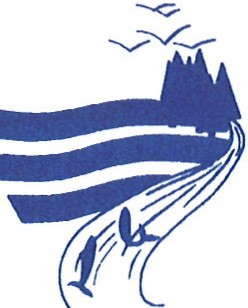 SOIL AND WATER CONSERVATION DISTRICT105 22nd Avenue N.E. Waseca, MN 56093Phone (507) 835-4800Approved Minutes   The meeting of the Waseca County SWCD Board of Supervisors was held at the Waseca Soil and Water Conservation District’s meeting room on May 14, 2015.  The meeting was called to order at 6:30 p.m. by Wayne Cords, Chairman. Members Present					Staff PresentWayne Cords, Chairman		                          	Dan Arndt, Manager				Jessie Shaffer, Secretary 				Adrienne Justman, Administrative AssistantTodd Stencel, Treasurer 				Tyler Polster, District TechnicianScott Hildebrandt, Vice Chair     The agenda was reviewed and no changes were required. Motion was made by Hildebrandt, second by Stencel, to approve the agenda as written.  Motion carried. All yesMinutes of the April Board Meeting were distributed to the supervisors prior to the meeting. Motion was made by Stencel, second by Shaffer, to approve the minutes as written. Motion carried. All yes.Cash flow worksheet was reviewed. The treasurer’s report dated April 2015 was presented to the Boardfor review. Motion was made by Hagen, second by Shaffer, to approve the Treasurers Report. Motion carried. All yes.Bills: (See Attached) Motion was made by Stencel, second by Hildebrandt, to approve payment for the presented invoices that total $10,608.23. Motion carried. All yes.Old BusinessNew Supervisor Training – April 10 – Jessie Shaffer attended this training in Sleepy Eye. She reported that much of the material was review since she has been on the board for a while already but it would have been very helpful for a brand new member. They discussed what was expected of a board member and answered questions. There were 15-20 people who attended. GBERBA – Shaffer attended the supervisors GBERBA meeting. There was discussion about the 319 and Clean Water grants that they received. These funds are specifically to be used for drainage systems. There was also discussion about other opportunities for acquiring funds, and the Elm Creek pilot project. MPCA report – Wayne spoke about the MPCA report that was released. A copy was distributed to each supervisor.  New BusinessTom Gile, BWSR Conservationist – Tom Gile attended the board meeting. He spoke about his role, which is primarily to provide oversight and guidance on managing BWSR grant funds. He stated that BWSR is working on the 2016 budget. Gile also pointed out an area, St. Olaf Lake, which would be a prime candidate for receiving grant funding due to its current condition and the size of the watershed.  Page 2 SWCD MinutesMay 14, 2015Cost Share Application 1(14) Carl Guse – Grassed Waterways, 1.6 Acres – Estimate $4,070, Cost Share $3,052.50 – Motion was made by Shaffer, seconded by Stencel, to approve this project application. Motion carries by voice vote. Tom Klug, Soil Health Champion – Dan Arndt requested approval to submit Tom Klug as a candidate to be a Soil Health Champion for Minnesota. Motion was made by Hildebrandt, seconded by Stencel, to approve this submission. Motion carried by voice vote. MASWCD Call for Resolutions – Arndt informed the board that the call for resolutions was out and they should send any ideas that they have to the office by the next board meeting so that it can be written as a resolution and sent to the state for review.   Soil Health Field Day – May 30 – Freeborn Soil Health Team organized a field day to be held May 30. Arndt distributed the information to the supervisors and encouraged them to attend. Soil Health Tour – August 5-7 – Arndt presented the information about the Soil Health Tour being held August 5-7 by the Burleigh County SWCD. He requested that the board approve the cost for Polster and one board member to attend. Motion was made by Stencel, seconded by Hildebrandt, to approve this expenditure. Motion carried by voice vote. Agency Reports: None MadeStaff Reports:  Justman reported on her time in Waseca. She has primarily focused on basic office duties. She shared a Thank You card that Darlene Kukuczka had left for the board. Tyler Polster reported that he has been working to wrap up the Tree Program and familiarize himself with the office.   Arndt reported that he has been working on terrace projects with Polster as well as learning about the status of the 3 unfinished LCCMR projects. Arndt requested approval to purchase a tool box for the district truck. Motion was made by Hildebrandt, seconded by Stencel, to approve the purchase. Motion carried by voice vote. Arndt also announced his intent to retire at the end of August.  Adjourn: Motion was made by Stencel, seconded by Hildebrabdt, to adjourn the meeting at 8:05. Motion carried by voice vote, all in favor. May BillsSteele Co. SWCDHours4798.67Expanses/Mileage241.505040.17Steele Co. SWCDTrees249.00Clemons PropertiesApril Rent665.00Sportsman StopGas48.85John’s Service GarageOil Change 46.05Wolcyn2015 Trees3183.75Schumacher’s2015 Trees1064.18Jared J DufaultAccounting125.00Ron RoemhildtTree Refund20.04Jennifer NortonTree Refund58.78Mike ZimmermanTree Refund40.08Michelle GroskreutzTree Refund40.61Neil RoeslerTree Refund26.72Total10608.23